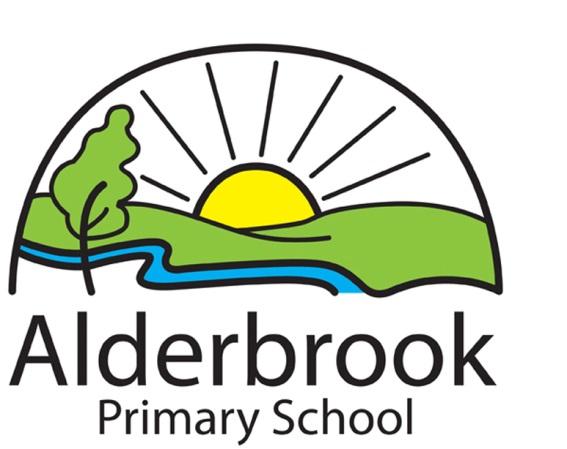 Job DescriptionClass Teacher – Teachers Pay ScaleThe appointment is subject to the current conditions of employment for Class Teachers contained in the School Teachers' Pay and Conditions Document, the required standards for Qualified Teacher Status and Class Teachers and other current legislation.This job description may be amended at any time following discussion between the head teacher and member of staff, and will be reviewed annually.Areas of Responsibility and Key Tasks Planning, Teaching and Class Management:Ensure that planning and teaching enables all children to achieve and make clear progressionIdentifying clear teaching objectives and specifying how they will be taught and assessedSetting tasks which challenge pupils and ensure high levels of interestSetting appropriate and demanding expectationsSetting clear targets, building on prior attainmentWork with SENCo to identify SEND pupilsProvide clear structures for lessons maintaining pace, motivation and challengeMake effective use of assessment and ensure coverage of programmes of studyEnsure effective teaching and best use of available timeMonitor and intervene  to ensure sound learning and disciplineUse a variety of teaching methods to:	i.	match approach to content, structure information, present a set of key ideas and use appropriate vocabulary	ii.	use effective questioning, listen carefully to pupils, give attention to errors and misconceptions	iii.	select appropriate learning resources and develop study skills through a variety of pedagogiesEnsure pupils acquire and consolidate knowledge, skills and understanding appropriate to the subject taughtEvaluate their own teaching critically to improve effectivenessb)        Monitoring, Assessment, Recording, Reporting:Assess how well learning objectives have been achieved and use them to improve specific aspects of teachingMark and monitor pupils' work and set targets for progressAssess and record pupils' progress systematically and keep records to check work is understood and completed, monitor strengths and weaknesses, inform planning and recognise the level at which the pupil is achievingPrepare and present informative reports to parents.c)        Other Professional Requirements:Have a working knowledge of teachers' professional duties, legal liabilities and professional standardsBe reflective, adaptable and proactiveBe willing to share and model very good or outstanding practiceOperate at all times within the stated policies and practices of the school Establish effective working relationships and set a good example through their presentation and personal and professional conductEndeavour to give every child the opportunity to reach their potential and meet high expectationsContribute to the corporate life of the school through effective participation in meetings and management systems necessary to coordinate the management of the schoolTake responsibility for their own professional development and duties in relation to school policies and practicesLiaise effectively with parents and governorsTake on any additional responsibilities which might from time to time be determinedShow a commitment towards school policies in Equal Opportunities and Child Protection, have a full understanding of these policies and embrace all aspects of school policy in relation to these areasShow commitment to, and have a working understanding of, Keeping Children Safe in Education 2019, Part A.